KIRKLARELİ ÜNİVERSİTESİ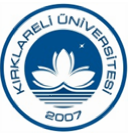 TEKNİK BİLİMLER MESLEK YÜKSEKOKULU MÜDÜRLÜĞÜ YAZ OKULU EŞDEĞER DERS FORMU ve BAŞVURU DİLEKÇESİAKADEMİK YIL : 20…/ 20…DÖNEM	: Yaz DönemiMeslek Yüksekokulunuz ……….…………… programı…………...……………..no’luÖğrencisiyim. 20….- 20…. Akademik yılında aşağıda belirtilen kurumda açılan dersleri yaz okulunda almak istiyorum. Yaz okuluna gitmeyi düşündüğüm üniversiteye ait evrak ve bilgiler dilekçe ekindedir. Gerekliişlemin yapılıp, onay verilmesini arz ederim.……/…../……….İmza	:Adı, Soyadı	:Ders içeriklerinin uygunluğu ve 28.08.2014 tarih, 59 sayılı Senato toplantısının 6 no’lu kararı ile kabul edilen Yaz Öğretimi Uygulama İlkeleri ve Öğrenci İşleri Daire Başkanlığının 19.06.2017 tarih, 52576960-104.01.99-E.11416 sayılı yazısına istinaden kontroller tarafımca yapılmıştır.Bölüm BaşkanıAdı Soyadı:İmza	:Tarih	: ……./……../20…Öğrencinin Adı SoyadıÖğrenci NumarasıT.C. Kimlik NumarasıBölümüGANOGidilecek Yükseköğretim Kurumunun AdıGidilecek Yükseköğretim Kurumunun Fakültesi/MYOGidilecek Yükseköğretim Kurumunun ProgramıGidilecek Yükseköğretim Kurumunun Taban PuanıYüksekokulumuz Programının Taban PuanıGİDİLEN KURUMDA ALINACAK DERSLER:Belirtilen akademik dönemde, Anlaşmalı Üniversite’de çalışmaları süresince alınan dersler:GİDİLEN KURUMDA ALINACAK DERSLER:Belirtilen akademik dönemde, Anlaşmalı Üniversite’de çalışmaları süresince alınan dersler:GİDİLEN KURUMDA ALINACAK DERSLER:Belirtilen akademik dönemde, Anlaşmalı Üniversite’de çalışmaları süresince alınan dersler:GİDİLEN KURUMDA ALINACAK DERSLER:Belirtilen akademik dönemde, Anlaşmalı Üniversite’de çalışmaları süresince alınan dersler:KIRKLARELİ ÜNİVERSİTESİ’NDE EŞDEĞER DERSLER:Başarıldığı takdirde, alınan dersler Kırklareli Üniversitesi’nde aşağıdaki derslere karşılık gelir:KIRKLARELİ ÜNİVERSİTESİ’NDE EŞDEĞER DERSLER:Başarıldığı takdirde, alınan dersler Kırklareli Üniversitesi’nde aşağıdaki derslere karşılık gelir:KIRKLARELİ ÜNİVERSİTESİ’NDE EŞDEĞER DERSLER:Başarıldığı takdirde, alınan dersler Kırklareli Üniversitesi’nde aşağıdaki derslere karşılık gelir:KIRKLARELİ ÜNİVERSİTESİ’NDE EŞDEĞER DERSLER:Başarıldığı takdirde, alınan dersler Kırklareli Üniversitesi’nde aşağıdaki derslere karşılık gelir:Dersin KoduDersin AdıDers SaatiAKTSDersin KoduDersin AdıDers SaatiAKTSTOPLAMTOPLAMTOPLAMTOPLAM